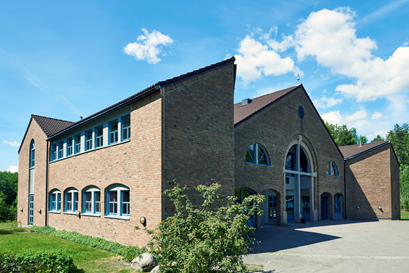 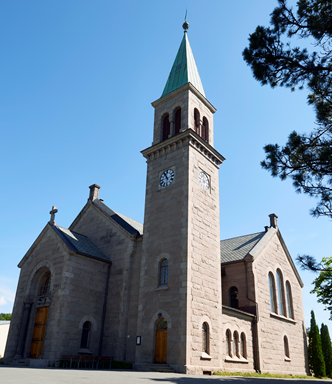 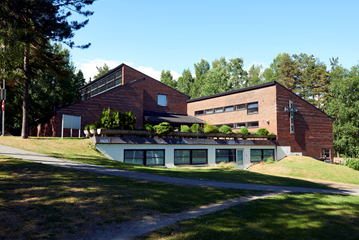 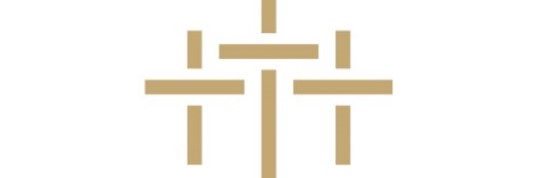 MENIGHETSRÅDET2019 var valgår. Menighetsrådet 2015-2019 overlot stafettpinnen til menighetsrådet 2019-2023. En menighetsrådsperiode hvor fokus har vært å tydeliggjøre menighetens strategiske satsninger ble avsluttet. «Fremtiden bor hos oss» har fått et eget punkt i årsmeldingen. Studieturen i mars 2019 til Bergsjön forsamling i Götebord ble en viktig inspirasjonskilde til arbeidet med vår egen strategiplan. Strategiplanen speiler alt vi ønsker. Det nye menighetsrådet må prioritere slik vi bruker tilgjengelige ressurser målrettet. Grorud menighet er rik og fattig. Vi er rik på lokalmiljøer som vil ha en aktiv menighet. Vi har en stor og aktiv stab og mange frivillige. Menighetens økonomi setter dessverre flere begrensninger enn vi ønsker. Vi har mange muligheter. Økonomien setter flere begrensninger enn vi liker. En stor utfordring inn i en ny menighetsrådsperiode er økonomien. Økonomistyring, øke inntektssiden og om mulig redusere kostnader. Når årsmeldingen legges ut på nettsiden har vi levd med korona pandemien i 6 måneder. Denne tiden har vist oss med all tydelighet hvor viktig fellesskapene våre er for mange. Vi håper og ber om at vi snart kan møtes uten avstandsrestriksjoner.Karen Marie EngesethMenighetsrådets leder i 2020MedlemmerMedlemmerFRA KIRKEVALGET 2019 - 2023Grorud sokn har 8 faste medlemmer i tillegg til sokneprest og 5 varamedlemmer fra 1.11.2019MEDLEMMERKaren Marie Engeseth (leder) Martine Foss Frang (nestleder) Bjørn Erik Høvik Schjerverud (fellesrådsrepresentant) Emilie KlokkerudErik Holmqvist Ragnhild Bull-Njaa LarsenTone Merete Haugstad BorgenSiv Nordvold
Sokneprest Tone Marie FalchVARAMEDLEMMERReza Reza EdghamiMorten Kolstad SolbergEteyane Goshu Amante Wenche Antonette HansgaardIngebjørg Skjelvik Prest Anne Berit Evang (vara for sokneprest)
Dessuten møter:Daglig leder Aslaug Irene Halden Gjerull, sekretær for menighetsrådetRÅDETS ARBEIDSFORMMenighetsrådet arbeider primært på rådets møter og gjennom utvalg og komiteer. Arbeidsutvalget består av leder, nestleder, fellesrådsrepresentant, daglig leder og sokneprest. Arbeidsutvalget forbereder møtene til menighetsrådet, behandler saker av ikke prinsipiell karakter og følger opp vedtak fra menighetsrådet. Menighetsrådsleder frem til november 2019 var Bjørn Erik H. Schjerverud og nestleder var Erik Holmqvist. Fra november 2019 ble Karen Marie Engeseth valgt som leder og Martine Foss Frang ble nestleder. Bjørn Erik H. Schjerverud ble valgt som representant til FellesrådetArbeidsutvalget for Grorud menighet besto frem til november 2019 av MR leder Bjørn Erik H. Schjerverud, nestleder MR Erik Holmqvist, fellesrådsrepresentanten Ingebjørg Skjelvik, sogneprest Tone Marie Falch og daglig leder Aslaug Irene Halden Gjerull. 
I sokneprestens fravær har Anne Berit Evang møtt som konstituert sokneprest. Fra november 2019 besto AU av MR leder Karen Marie Engeseth, nestleder Martine Foss Frang, fellesrådsrepresentanten Bjørn Erik Schjerverud, sogneprest Tone Marie Falch og daglig leder Aslaug Irene Halden Gjerull.Representant til Kirkelig Fellesråd var Ingebjørg Skjelvik og vara Erik Holmqvist frem til november 2019. Fra november 2019 er representanten Bjørn Erik H. Schjerverud og vara har vært Erik Holmqvist.Medlemmer til prostirådet var frem til november 2019 Bjørn Erik H. Schjerverud og vara Paul H. Pedersen.Fra november 2019 ble Karen Marie Engeseth og vara Bjørn Erik H. Schjerverud valgt til å møte i prostiråd i Groruddalen prosti.Fagutvalg/komiteerMisjonsutvalgGudstjenesteutvalgBarneutvalgUngdomsutvalgHusstyret Grorud menighetshus og kirke Eiendomsutvalg Rødtvet kirkeEiendomsutvalg Romsås kirkeDiakoniutvalgJulemarkedskomiteStyret for Rødtvet seniorsenterFremtiden bor hos oss gruppe på RomsåsMøter Menighetsrådet har i 2019 hatt 9 møter og behandlet 69 saker. 
Arbeidsutvalget har hatt 9 møter, og behandlet 57 sakerFokus FOR MENIGHETSRÅDET FRAMTIDEN BOR HOS OSS – UTVIKLING OG FORANKRING I GRORUD MENIGHETHøsten 2018 samarbeidet staben med medarbeidere for den nye kommunale storsatsingen på Romsås, Romsåsløftet - områdesatsing for 2018 - 2026 i kommunens pågående Groruddalssatsing. Søknader om midler til to utviklingsprosjekter i menigheten ble innvilget for 2019: utredning om å utvikle Grorud menighet inspirert av Svenske kyrkans modell «Framtiden bor hos oss» (FBHO) – kr. 150.000utredning om mulig etablering av Forandringshus i tilknytning til Romsås kirke i samarbeid med KFUK-M (ferdigstilt våren 2019) kr. 75.000I mars 2019 reiste menighetsrådets medlemmer, staben og en prosjektansvarlig i Romsåsløftet fra Grorud bydel til Bergsjön forsamling (menighet) i Gøteborg for å lære mer om FBHO i Sverige. Turen var lagt opp til å være en studietur, men også arbeidsseminar for MR og stab i arbeidet med ny strategiplan for menigheten for 2019 – 2021. Innledningsvis i Grorud menighets strategiplanen som ble vedtatt i september står det:«Framtiden bor hos oss i Grorud menighet og i den mangfoldige Groruddalen! Vi vil være kirke for alle som bor her. Midt i mangfoldet og ulike livsvilkår, sosialt og økonomisk.  Vi bryr oss om alle generasjoner, og vil arbeide for at alle som opplever utenforskap skal få ta del i fellesskapet. Inspirert av Jesus, og i møte med andre, ønsker vi å bringe glede, håp og inkluderende fellesskap.Vi vil være en diakonal menighet, og la det prege alt vårt arbeid. Vi lar oss inspirere av nettverket «Främtiden bor hos oss» i Svenske kyrkan, og vil la det prege holdninger og handlinger i vår menighet. Gjennom gudstjenester og kirkelige handlinger, kor, konserter, diakonalt arbeid, gjennom møter og vandringer på tvers av tro og religion, i samtaler og sjelesorg, i samarbeid med ulike lokale aktører i bydel og nærmiljø, i glede og sorg, er vi kirke.  Vi vil ta synlig samfunnsansvar og ha et særlig fokus på barn- og ungdom. Vi vil satse på åpne kirker, vi vil bidra til å skape gode, trygge møteplasser, fremme rettferdighet og vise vei i miljøarbeidet lokalt i tråd med det trosbaserte forvalteransvaret vi har.»En arbeidsgruppe bestående av frivillige (de ble senere valgt inn i det nye menighetsrådet høsten 2019) og stab jobbet videre med implementering av strategiplanen. Det ble arrangert gudstjenesteverksted i Romsås kirke for å inkludere menigheten i utviklingsarbeidet. Menigheten fikk støtte fra Oslo bispedømme til å kjøpe bibler på 22 ulike språk til de tre kirkene i soknet. Vi fortsatte å være synlig i lokalmiljøet på ulike aktiviteter, fellesskapstiltak og møter, bl.a. hadde menigheten stand på Romsås senter i forbindelse med Frivilligsentralens markering av FNs frivillighetsdag 2019. Se også kapittel om diakonale tiltak, bl.a. videreføring av ukentlig middagsservering og etablering av norskkurs for kvinner med flerkulturell bakgrunn i Romsås kirke. Grorud menighet fikk innvilget kr 290 000,- høsten 2019 til ombygging av kjøkkenet i Romsås kirke fra Romsåsløftet/Groruddalsatsningen.Høsten 2019, blant annet inspirert av Grorud menighets utviklingsarbeid, initierte Oslo biskop og bispedømmerådet arbeidet med å etablere et FBHO-nettverk i Norge. Grorud menighet er representert i dette arbeidet. To fra menigheten (sokneprest og en fra MR) fikk delta i den norske delegasjonen på den toårlige medarbeiderkonferansen i Svenske kyrkans FBHO-nettverk i november 2019.
 
Strategi- og handlingsplan 2019-2021“Mer himmel på jord” er Den norske kirkes visjon, både nasjonalt, regionalt og lokalt hos oss. Som undertittel sier vi i Grorud menighet: “Med Jesus Kristus i sentrum vil Grorud menighet formidle tro, håp og kjærlighet”.  Dette ønsker vi skal komme frem i alt vi gjør. Turen til Sverige og arbeidet med Framtiden bor hos oss, har inspirert prosessen med å utarbeide ny strategi- og handlingsplan for Grorud menighet. Vår lokale  plan henger også sammen med vedtatte planer fra Kirkemøte, Oslo bispedømmeråd og Kirkelig fellesråd i Oslo. MR satte ned en arbeidsgruppe som bestod av Einar Østerhagen, Anne Berit Evang og Birgit K. Hansteensen fra stab og Erik Holmqvist og Ragnhild B N Larsen fra MR. Gruppa utarbeidet et forslag som ble sendt på “høring” i stab og utvalg før den ble vedtatt av MR høsten 2019. Planen har fem hovedmålsettinger. Grorud menighet vil:Ha et levende gudstjenesteliv i alle våre tre kirker.Tilby dåp, trosopplæring og trygge, åpne møteplasser til alle barn, unge og voksne.Ta samfunnsansvar lokalt og globalt, og vise medmenneskelighet i praksis.Videreutvikle oss som en demokratisk og velfungerende menighet hvor det er lett å være frivillig. Ha en målrettet og tydelig kommunikasjon, internt og eksternt.Disse punktene er så konkretisert i flere underpunkter til hvert kapittel. De som ønsker å lese hele planen, finner den her:  https://kirken.no/nb-NO/fellesrad/kirkeneioslo/menigheter/grorud/om-oss/menighetsradet/planer-og-sakspapirer/STABGUDSTJENESTENEGudstjenesteutvalgGrorud menighets gudstjenesteutvalg har i 2019 hatt 5 medlemmer: Bjørn Erik H. Schjerverud, Anne Gunneng Grønlund, Thor Olav Eiken, Ole Johannes Kosberg og konstituert sokneprest Anne Berit Evang.Gudstjenesteutvalget er rådgivende organ for menighetsrådet i spørsmål om liturgi og gudstjenesteliv knyttet til våre tre kirker; Romsås, Rødtvet og Grorud. Hovedfokus i 2019 har vært justering av hovedgudstjenesten og innspill til strategisk plan.

Gudstjenesteutvalget har gjennomgått vedtakene fra Kirkemøtet om justeringene som har kommet, og har bedt om innspill på dette fra prestene i første omgang. Dette arbeidet vil nytt MR og ev nytt gudstjenesteutvalg måtte følge opp videre. Ny ordning skal innføres senest første søndag i advent 2020.

Gudstjenesteutvalget har også ønsket at Grorud menighet skal ta i bruk ny liturgisk musikk, fra allmenn serie 2 for rytmisk musikk, og fremmet dette som forslag for MR. Dette er i tråd med vedtak i Kirkerådet. Det må jobbes godt i korene med å bli kjent med de nye melodiene, og det bør være forsangere på de liturgiske leddene til dette er innarbeidet i menigheten. 

Det er også påbegynt et arbeid med en god mal for agender til bruk i gudstjenestene. Det er ønskelig på sikt at det kan trykkes opp liturgimaler med større holdbarhet enn vanlig kopipapir. Det bør legges vekt på lesbarhet (bl.a. fonter som er lette å lese for dyslektikere) og det er ønskelig at alt som skal synges ligger med notebilde i agenden. Menighetens gudstjenesteplan følger «Forordningen fra Oslo Biskop», som sier noe om antall gudstjenester i menigheten og tidspunkt. Det legges opp til 1 felles gudstjeneste i måneden i Grorud kirke. Det er gudstjenester i alle 3 kirker de søndagene det ikke er felles, med unntak av skolens ferier. Da har vi også fellesgudstjenester i Grorud. Det er felles kveldsgudstjeneste i Romsås kirke, Take Away ungdomsgudstjeneste, en søndag i måneden kl.1810. Det er Taizégudstjenester i Rødtvet kirke kl 20 en søndag i måneden. GUDSTJENESTEtallGrorud menighet har et variert og mangfoldig gudstjenesteliv i sine tre kirker. Vi jobber mye med å få til et godt samspill i gudstjenestene mellom de ulike tjenestegjørende, frivillige, kor, migrantmenighet, nærmiljø og andre samarbeidspartnere, og den gudstjenestefeirende menighet. Med tre kirker og ulike tjenestegjørende og frivillige er dette en stor og viktig jobb. Grorud menighet gleder seg over mange dyktige klokkere, korsbærere, tekstlesere, nattverdmedhjelpere, kirkekaffeansvarlige og andre frivillige som trofast stiller i tjeneste. Med vennlighet, raushet, respekt og endringsvilje får vi det til, og det skapes mange flotte gudstjenester og møteplasser gjennom året. Årsstatistikken forteller mye om aktivitet og deltakelse rundt gudstjenester, kirkelige handlinger, trosopplæringsarbeid og menighetsliv. Endring av statistikkskjema, ulik telling og føringer, har gjort at noen av tallene blir vanskelig å sammenligne. Tall i parentes er fra 2018. Se forøvrig tabell nedenfor. Statistikken forteller at det har vært avholdt 132 (138) gudstjenester på søn- og helligdager i Grorud menighet (Grorud, Romsås og Rødtvet kirker). Det har vært 104 (117) gudstjenester utenom søn- og helligdager. I hovedsak er dette ved sykehjemmene i bydelen, i tillegg til skolegudstjenester og barnehagevandringer. Under Ammeruddagene feiret menigheten sin gudstjeneste på Ammerudhjemmet. Antall deltakere holder seg ganske stabilt på alle typer gudstjenester, både totalt og i snitt. Vi har et snitt på ca.70 deltakere i vanlige gudstjenester. Menighetsrådet har økt satsning på inkluderende kirkeliv. Vi har hatt fire gudstjenester med vår-/lysfest pr år som er godt tilrettelagt for mennesker med utviklingshemminger. Dette arbeidet har en lang tradisjon i Rødtvet kirke, fra 2018 også i Romsås kirke, to gudstjenester i hver kirke. Integreringsprest Ole Johan Beck i Oslo Bispedømme deltok på flere av dem, sammen med en av menighetens prester, frivillige og diakon. Innsatsen er økt i forhold til å få kontakt med boliger og enkeltpersoner, noe som i 2019 har resultert i kontakt med boliger utenfor soknet/bydelene. Antallet besøkende i målgruppa har likevel gått noe ned, og er på ca.10 personer i hver av gudstjenestene. På våren kom 110 personer totalt, og på høsten 135 stk.  Søndagens hovedgudstjeneste feires som henholdsvis Gudstjeneste, Gudstjeneste for små og store, Ungdomsgudstjeneste (take away) og Taizégudstjeneste (kveld). I Rødtvet kirke har vi i 2019 i snitt hatt to gudstjenester for små og store og en Taizégudstjeneste i måneden. Vi har et økumenisk samarbeid med Talsmannen baptistkirke og speideren som holder til i Romsås kirke. KIRKELIGE HANDLIngerDåpDet ble utført 64 (67) dåpshandlinger i soknet i 2019. (Tall fra 2018 i parantes). De fleste er barnedåp. Tallet holder seg stabilt. Et flertall velger Grorud kirke til dåpsfeiring 41 (50), eller døper sine barn andre steder de har tilknytning til 17 (22), Dåpstallene i Romsås kirke 4 (6) og Rødtvet kirke 2 (10) har gått ned. Alle som ønsker dåp og bor i menigheten, får tilbud om dåpssamtale med prest. Satsing på dåp er en prioritet for ansatte og menighetsråd. Vi håper fruktene av satsningen fra sentralt hold i kirken på kommunikasjon rundt dåp vil komme. Dåp vil fortsatt ha økt fokus i årene fremover.VigslerDet ble gjennomført 15 (16) vigsler i Grorud menighet i 2019. 14 av disse var i Grorud kirke.Gravferder164 (195) medlemmer i vårt sokn ble bisatt i 2019. Av disse ble 66 (103) holdt fra kirkene (primært Grorud). Kirkene er med på å skape en god ramme rundt en gravferd, og det må satses videre på å motivere til mer bruk av kirkerommene. Det er særlig kapellet på Alfaset som brukes, 37 av seremoniene ble holdt der. Våre prester følger medlemmer dersom seremonien holdes andre steder i bispedømmet. Det er registrert 186 seremonier i databasen. Flere av disse er holdt i Grorud kirke, men tilhører andre sokn. Tabellen under viser fordelingen mellom ulike gudstjenestetyper, og deltakelsen på disse. KONFIRMasjonI oktober 2018 var det innskrivning av 54 nye konfirmanter. De sto til konfirmasjon 8. og 15. september i 2019 i Grorud, Romsås og Rødtvet kirker fordelt på fire gudstjenester.Konfirmasjonstiden består av:GudstjenesterPresentasjons-, samtale- og konfirmasjonsgudstjeneste, to gudstjenester i forbindelse med leir i august, en «Take- away» gudstjeneste, en gudstjeneste med sin linje og en gudstjeneste hvor konfirmantene hadde særskilte oppgaver (ministranttjeneste).UndervisningUndervisningen har foregått i tre linjer som konfirmantene kan velge mellom; SportY, Ten Sing og Spor av tro. Sentrale temaer er: Gudstjenesten, sakramentene, bønn, trosbekjennelsen, kirkelige høytider, gudsbilder, vennskap. Vi brukte KFUK/KFUM sitt opplegg for SportY-grupper og «Konfirmantbibelen» som utgangspunkt for mange av undervisningsøktene.Fasteaksjon/innsamlingsaksjon for Kirkens NødhjelpI forkant av fasteaksjonen hadde vi temasamling med fokus på praktisk kristen nestekjærlighet og solidaritet (diakoni) i en lokal og global sammenheng i samarbeid med Kirkens Nødhjelp i Oslo domkirke sammen med konfirmanter fra hele Oslo bispedømme. Konfirmantene var sentrale i gjennomføringen av menighetens innsamlingsaksjon.LeirKonfirmantåret startet i januar med felles kick-off i Rødtvet kirke, før konfirmantene ble delt inn i linjene de hadde valgt. Vi dro til Gulsrud leirsted i august, hele kullet. Det gikk veldig fint. God organisering og mange dyktige ledere var medvirkende årsaker. Her ble det gjennomført undervisning, en dag med teambuilding, turneringer, samlingsstunder og mye moro. Leiren er nok noe av det viktigste i løpet av konfirmasjonstiden, og mange av konfirmantene sier de får gode minner for resten av livet. I etterkant av leiren gjennomførte de ansatte som var med en god evaluering av leiren med tanke på å få en enda bedre leir for kommende konfirmantkull. Oppsummering og utblikkI 2019 har Einar Østerhagen vært hovedansvarlig for konfirmantene. Han har hatt Ten Sing-konfirmantene sammen med Anders Møller-Stray. Anders har også hatt SportY-konfirmantene. Vibeke Bergsjø Aas hadde ansvaret for dem som valgte Spor av tro. 
Vi har positive erfaringer med opplegget slik det er i dag, samtidig som vi ser at vi kan jobbe enda mer med å lage felles planer for hvilke temaer som tas opp i løpet av våren, slik at konfirmantene har et større felles grunnlag når de kommer på leiren på sommeren. Ledertreningsdeltakerne (MiLK og LiV) var i 2019 medhjelpere på de regulære undervisningsøktene, som en del av praksis i sine kursopplegg. Dette har vært positivt. Tidligere ledertreningsdeltakere var med på leiren som ledere og dette er en ressurs det er viktig å ta vare på. Frivillige i menighetenI menighetens strategiplan for perioden 2016-2018 var ett av satsningsområdene frivillighet. I 2017 oppnevnte menighetsrådet en bredt sammensatt prosjektgruppe. Gruppen skulle utarbeide en strategisk tilnærming til frivillighet i soknet, anbefale særskilte satsningsområder for å styrke frivilligheten og komme med anbefalinger om organisering, opplæring og oppfølging. Arbeidet ble del av prosjektarbeidet om frivillighet i Den norske kirkes Groruddalsatsing.I mai 2018 ansatte menigheten ny diakon, Eldrid Brekke, som bruker en del av sin stilling til å ha hovedfokus på de frivillige medarbeiderne og satsningen på frivillighet. Den frivillige satsningen vil menighetsrådet ha fokus på og utvikle videre.Det gjøres en stor frivillig innsats av rundt 127 frivillige i Grorud menighet. Blant ungdommene er ca. 35 personer engasjert i ungdomsgudstjenesten Take Away og andre trosopplæringstiltak, og 28 unge fullførte ledertreningskurs i 2019. Det har kommet noen nye frivillige til både middagsbesøk og fredagslunsj. I slutten av 2019 startet vi opp med en språklab. Her fikk vi 2 nye frivillige. Det er likevel slik at de fleste har vært frivillige i mange år. Det er veldig mange trofaste mennesker som gjør en stor innsats i våre kirker, både blant ungdom og voksne Men vi har klart å rekruttere noen helt nye, som ikke har vært aktiv i menigheten vår før. Menighetsrådet er svært takknemlige for store og små som deltar som frivillige i menighetens arbeid. SYKEHJEMSSATSNING I 2019 har Vibeke Bergsjø Aas hatt ansvaret for menighetens gudstjenester på Ammerudlunden sykehjem, Romsås sykehjem og Ammerudhjemmet, og Karen Onshuus har vært ansvarlig for Rødtvet sykehjem. Ole Johannes Kosberg har vært fast med som organist på Rødtvet, Ammerudlunden og Romsås sykehjem. Birgit Jøkling har spilt på Ammerudhjemmet. Ammerudhjemmet har egen prest i 50% stilling, Jan Bjarne Sødal. Dette sykehjemmet betjenes av Grorud menighet med gudstjeneste én gang pr. måned. Hvert av de øvrige sykehjemmene har vært betjent med gudstjeneste annenhver uke. I tillegg er det gitt tilbud om sjelesorg ved behov. Vi har også besøkt døende når sykehjemmene har ringt etter oss. Deltakelsen på gudstjenesten er generelt god. Antall deltakere er høyest på Romsås sykehjem, hvor aktivitørene gjør en fantastisk jobb og det er innarbeidet en rutine på at alle beboerne ved hver aktivitet blir spurt om de vil være med, uavhengig av om de har pleid å gå i kirken tidligere. På Romsås sykehjem er det ikke uvanlig med 50 deltakere, og det er uvanlig med færre enn 35. På Ammerudhjemmet er det vanlig med mellom 20 og 30 deltakere. Disse gudstjenestene holdes ikke i fellesarealet, men i sykehjemmets kapell, hvor det ikke er plass til særlig mange flere enn 30 personer. Lise Vislie og Vera og John Viker deltar som frivillige ved gudstjenestene gjennom Ammerudhjemmet. Ammerudhjemmet drives av Kirkens Bymisjon. Driften av Ammerudlunden ble i 2019 overtatt av Diakonhjemmet Omsorg. Både Romsås og Ammerudhjemmet er godt bemannet med frivillige. På Ammerudlunden og Rødtvet er antall deltakere svært varierende, og det jobbes med å forbedre kommunikasjon og rutiner. Å være kirke på sykehjemmene er en viktig del av menighetens arbeid. Beboere på sykehjem kan ikke selv komme til kirken, og det betyr mye at kirken kommer til dem. Deltakerne gir uttrykk for at de setter pris på gudstjenestene, og vi anser tilbudet vårt for å være av høy kvalitet.Trosopplæring og barne og ungdomsarbeidMenighetens trosopplæringsplan ble godkjent sommeren 2013. Denne skal revideres. De fleste av tiltakene i planen gjennomføres omtrent slik planen legger føringer for. Trosopplæringsmidlene tildeles kirken som følge av at skolen ikke lenger har kristendomsundervisning, og er en erstatning for alle døpte til den undervisningen. Den skal bestå av punktuelle breddetiltak, men gjennomføres i tett samarbeid med menighetens øvrige barne- og ungdomsarbeid.Barn og TROSOPPLÆRINGBabysang for de minste i Rødtvet kirkeHellige tre kongers fest i Rødtvet og Romsås kirker, fokus på 3 åringeneUtdeling 4 års-bok. Skolestartgudstjeneste med utdeling av 6-årsbokBarnehagevandringer i Rødtvet og Romsås kirker for de under 6 årSkolegudstjenester til jul i alle tre kirkene for barn 6-12 årLuciakonsert i Grorud kirke med invitasjon av 7-åringerLys Våken helg i Rødtvet kirke for 11-åringer med stor jubileumsgudstjeneste ungdom OG TROSOPPLÆRINGHalloween i Grorud kirke for 12 åringerKonfirmasjon for 14-15 åringerUngdomsgudstjenesten Take Away i Romsås kirke for 15-20 åringerMILK- minilederkurs for 16 åringerLIV- leder i vekstkurs for 17 åringerMyndighetsmesse for 18 åringerI løpet av 2019 ble følgende trosopplæringstiltak gjennomført i Grorud menighet:Babysang. Tiltaket arrangeres ukentlig i Rødtvet kirke på tirsdager. Det var 48 barn innom babysangen, og i snitt var de på 8 samlinger hver. Det inviteres til årlig babysanggudstjeneste. En tirsdag i måneden er babysangerne på besøk på Rødtvet sykehjem, noe som er svært populært blant beboerne der. Besøkstallene er jevnt over gode. Juletrefest med de hellige tre konger. Arrangeres i Romsås og Rødtvet kirker, med litt ulikt innhold. Alle treåringer inviteres særskilt til arrangementet. Ca. 15 barn i målgruppen deltok, med over 120 andre barn og voksne. Fireårsbok Deles ut på egne gudstjenester i alle kirkene. 18 barn mottok fireårsbok i 2019 Skolestartsgudstjeneste med seksårsbok Gjennomføres i Grorud kirke. 12 barn var med og fikk bok. Luciagudstjeneste Alle barnekorene medvirker, og alle 7-åringer i menigheten inviteres til kompiskveld med grøt og lystenning, samt konsert og gudstjeneste på luciadagen. Nærmere hundre barn deltok, 11 av dem var i målgruppen for tiltaket. Lys Våken. Kirkeovernatting for ti- og elleveåringer, natt til første søndag i advent. I 2019 ble det gjennomført i Rødtvet kirke. 15 ti- og elleveåringer overnattet. Vi forberedte sammen den store jubileumsgudstjenesten for Rødtvet kirke. Lokale barnekor medvirket også, og menighetens ungdomsledere var med. Halloween. Samling i og rundt Grorud kirke, for 12-åringer. I 2019 var det 5 deltakere, i tillegg til et tilsvarende antall ungdomsledere. Vi snakker om lyset i mørke, om det som er skummelt og om Jesus som er sterkere enn alt.Konfirmasjon, se tema konfirmasjon.Myndighetsmesse. Kullet som fyller 18 inviteres til en markering med forbønn i kirken. Det mimres fra deres konfirmantleir tre år i forveien, og alle deltakerne får tilbake et brev de skrev til seg selv som konfirmanter (brevet oppbevares i kirken de drøye tre årene i mellomtiden). 15 unge voksne møtte opp.Andre: Tiltak for 2-åringer (som Stå opp-gudstjeneste) og 8-åringer (Tårnagent) ble ikke gjennomført i 2019.Ledertrening, milk og livSkoleåret 18/19 hadde menigheten 20 MiLKere. Skoleåret 19/20 har vi også 7 MiLKere. Det er 11 deltakere som fullførte andre året (av to) på LiV-kurset våren 2019. LiV-erne gjør en særlig god jobb i gjennomføringen av de ordinære konfirmanttimene, i tillegg til å lede leire og turer.Taizétur for ungdomMenigheten arrangerte tur til Taizé påsken 2019, palmesøndag til andre påskedag. Dette for niende år på rad. Turen er obligatorisk for MiLKere, og frivillig for eldre ungdommer (sistnevnte betaler også hele turen selv). Det var 48 deltakere på turen i 2019.Take Away - ungdomsgudstjenesteDet ble arrangert 11 Take Away –ungdomsgudstjenester i 2019. Alle i Romsås kirke. Vi har endelig landet en egen liturgi for disse gudstjenestene, og i 2019 har denne funnet sin form.  Gudstjenesten er også stedet hvor vi har myndighetsmesse for menighetens 18-åringer, for reunion for høstens konfirmanter, og for konserter for Ten Sing. Det legges ellers stor vekt på ung medvirkning, og sosial samling i etterkant. I snitt deltok 28 unge på gudstjenesten i løpet av året. På gudstjenesten deltar nåværende og tidligere konfirmanter, unge i ledertreningen og unge voksne.DIAKONIDiakoniutvalget har hatt følgende medlemmer i 2019; Jon Nyberg, Hilde Fjørstad, Riitta Dahl Fjæren, Victoria Rweikiza og Erik Holmqvist. Diakonene Birgit Kinn Hanstensen (har vært sekretær) og Eldrid Brekke. Utvalget har startet revidering av menighetens Diakoniplan. Arbeidet vil sees i sammenheng med menighetens nye strategiplan og etter hvert den nye nasjonale Diakoniplanen som blir ferdig i 2020. Diakoniutvalget deltok i planlegging og gjennomføring av gudstjeneste og kirkekaffe på Skaperverkets dag i juni og på Allehelgensdag i november. DIAKONALT ARBEID Afrikansk gruppe. Den afrikanske gruppa i menigheten deltok aktivt i gjennomføring av påskemåltid i Romsås kirke på skjærtorsdag. Allehelgensdag. Det ble sendt ut ca. 190 invitasjoner til gudstjeneste i Grorud kirke på allehelgensdag til alle pårørende som hadde mistet noen det siste året. Ca. 165 mennesker kom på gudstjenesten, og ca.60 stk. på musikkandakt på kvelden. Fredag, lørdag og søndag var det Åpen kirke.  Etter gudstjenesten kom veldig mange innom for lystenning og stillhet, dvs. ca. 130 stk.Besøkstjeneste. Vi har en liten, organisert besøkstjeneste i menigheten. Og vi vet at flere i menigheten besøker og tar vare på andre de kjenner. Vi håper at vi kan få med flere frivillige i denne viktige tjenesten senere. Diakoniens dag. Diakoniutvalget deltok i planlegging og gjennomføring av gudstjeneste og mulig kirkekaffe i Prestegårdshagen på Skaperverkets dag i juni. På grunn av dårlig vær og bydel Groruds kulturprisutdeling, ble det kirkekaffe inne i Grorud kirke. I tillegg var det Allehelgensdag i november. Begge dagene ble også kalt Diakoniens dag.  Fasteaksjonen. Menigheten deltok i Kirkens Nødhjelps fasteaksjon i 2019 og samlet inn rundt den samme summen som i 2018 kr 27000,-. Det er i hovedsak konfirmantene som er med å samle inn pengene. Vi har ikke fått inn nok folk til å rekke over alle områdene i våre nabolag. Vi har noen andre trofaste frivillige som også har bidratt mye for å få gjennomført aksjonen.Fredagslunsjen/Åpen kirke. Hver fredag gjennom året (unntatt fire ukers sommerferie) er det tilbud om lunsj og sosialt samvær i Romsås kirke. Her møtes fra 12 til 25 voksne. Lunsjen tilberedes av frivillige i samarbeid med diakonen. Dette er fortsatt et viktig tiltak. For mange av deltagerne er dette det eneste fellesskapsmåltidet de har i løpet av en hel uke. Etter lunsjen er det middagsbønn i kirkerommet. Her deltar fra 12 til 25 personer. «Grønn menighet». Menigheten er en grønn menighet. Vi kildesorterer avfall i alle kirkene. I tillegg kjøpes det inn rettferdig kaffe, brukes led-pærer og reduseres på engangsutstyr. Forvalteransvaret er også et sentralt tema i konfirmantundervisningen. Riitta Dahl Fjæren er menighetens representant i arbeidet med Grønn menighet. Her er hennes rapport: “Menigheten fortsetter, som tidligere, med kildesortering av avfall i våre tre kirker.  Ved våre ulike møter (kirkekaffe, fredagslunsj, onsdagsmiddag etc.) har man lagt vekt på å bruke/spise opp det som er kjøpt inn av mat. På den måten både reduserer vi avfall og tar ansvar for kostnader.Høsten 2019 (24.10.-25.10) ble det hold diakonikonferanse ved Diakonihøyskolen i Oslo. Undertegnede var sendt dit som deltager fra Grorud sogn. Temaet var Rettferdighet og Grønt skifte. Det var flere inviterte foredragsholdere fra «den offentlige scenen» som ga nye innsikter, og inspirerte til videre samarbeid over dette alvorlige temaet. På slutten av konferansen kom det sterke oppfordringer fra to gymnasie-elever som endte i en slags konklusjon om at grønt skifte henger nøye sammen med rettferdighet – både i nærmiljøet og globalt. Det ble flere fine samtaler i etterkant av konferansen, om mulige og nødvendige samarbeidsprosjekter mellom nabomenigheter her i vår del av byen, Groruddalen prosti.”Kamp for rettferdighet. En tidligere aktiv i menigheten ble tvangsutsendt fra Norge høsten 2015. En liten gruppe i menigheten jobber for hans sak, og samler inn midler for å kunne støtte han og familien. Vi tenner lys og ber for han og familien ved middagsbønnen hver uke. Kirkekaffe. Kirkekaffe er en viktig arena for å bygge menighet, og det er mange som setter stor pris på fellesskapet. Menigheten har flere frivillige som stiller opp og ordner til, og det er god plass til flere medhjelpere. Kirkeskyss. Gjennom året var det tilbud om kirkeskyss med Taxi til alle kirkene våre. Men svært få har benyttet seg av dette. Diakoniutvalget vet at noen tar med seg andre i bilen til gudstjenester, og håper at flere privatpersoner i menigheten kan gjøre det samme. Leap Learning.  Høsten 2019 gikk MR inn for å starte en språklab i Romsås kirke for å gi norskkurs til innvandrere og flyktninger. Diakon Eldrid Brekke har hovedansvaret. Flere frivillige ville være med.  Det gamle media rommet ble malt og gjort i stand. Det tok litt lenger tid enn først planlagt. En av hovedmålgruppene er det somaliske miljøet på Romsås. Derfor gir språklaben mulighet til å lære og lese og skrive på Somali. Vi fikk Luula som er leder for KIA (kvinner i aktivitet) som frivillig. Hun kommer fra Somalia, og er derfor en stor ressurs for oss med både språk- og kulturkunnskap. 4.desember hadde vi vår offisielle åpning. Den dagen kom det frem ønske om kurstilbud 3 dager i uken.Legoklubb. På høsten 2018 ble det startet opp en Legoklubb samtidig som vi har korøvelse på Rødtvet. Den varte ut våren 2019. Vi har Lego og mulighet til å starte opp igjen, dersom barn ønsker å være med.Middagsbesøk Gjennom hele 2019 har menigheten invitert til middagsbesøk i Romsås kirke hver onsdag. Det har kommet fra 20 til 45 personer, og flere var helt nye i kirken. Middagen er et livssynsåpent og gratis tilbud for alle som ønsker å spise sammen med noen. Det har vært en kjerne med flere frivillige som har gjort det mulig å gjennomføre middagen. Vi har fått noen flere frivillige, og mange flere deltakere. Vi speiler det mangfoldet som er på Romsås.  Noen onsdager har det også vært annen aktivitet før/etter middagene, for eksempel språklab, mini-konsert ved organist eller frivillige, bibeltekst-samtale ved prest, dialoggruppe.  Samtaler og hjemme/sykebesøk. En viktig del av jobben for både prester og diakoner er sjelesorgsamtaler. I 2019 ble det gjennomført totalt 418 samtaler. Dette er samtaler som gjerne er avtalt på forhånd, og som registreres. Noen er i forbindelse med gravferder i menigheten, andre samtaler finner sted på kontorene, sykehjemmene, ved hjemmebesøk, på Seniorsenteret, samt i møter ute i bydelene. 
I tillegg kommer selvfølgelig alle de små og større samtalene som oppstår i forbindelse med gudstjenester, kirkelige handlinger og andre aktiviteter i og rundt kirkene våre. 
Diakonene hadde ca. 55 hjemmebesøk, og ca. 20 samtaler i 2019, en betydelig økning fra året før (da 40 stk). Prester og diakoner har gjennomført 25 soknebud, også her en betydelig økning fra tidligere (syv stk i 2018). Samtalegruppe. Diakon har videreført kontakt med Veitvet nærmiljøsenter fra tidligere Bredtvet menighet ved å ha samtalegruppe en gang pr mnd. Da kommer åtte til tolv deltagere, og ut fra deres ønske samtaler man rundt et tema.  Kontakten med Veitvet nærmiljøsenter innebærer også en gudstjeneste før jul, for sjette gang i 2019.Seniorsenteret. Diakon har jevnlig kontakt med brukere og frivillige på Rødtvet Seniorsenter. Det innebærer både ukentlig synlighet og tilgjengelighet for småprat og uformelle samtaler, avtalte samtaler og mer daglig kontakt ”i forbifarten”. Organist og diakon har også månedlige allsang-arrangement i kafeen.  I tillegg deltok diakon ved bisettelser der brukere ved senteret ble bisatt. Senteret blir invitert med i en gudstjeneste, hvor de serverer kirkekaffe i sine lokaler. Seniorsenteret ble også invitert til å delta med eget salgsbord på menighetens julemarked, men de hadde ikke mulighet. Sorgarbeid. Menigheten hadde en sorggruppe sammen med Tonsen menighet. Gruppen ble avsluttet august 2019. Gruppen bestod av fire deltagere, og ble ledet av diakon fra begge menigheter og en frivillig. Diakonene har også fulgt opp enkelte etterlatte, og deltatt ved noen gravferder. Tilgjengelighet for alle / Universell utforming. Diakoniutvalget oppfordrer til fortsatt fokus på dette viktige området.  «Unge møter eldre». Vinteren 2015 startet vi opp et samarbeidsprosjekt mellom kirke, skole og sykehjem/seniorsenter. Vi samarbeider med Rødtvet og Romsås sykehjem og Tokerud skole. På våren deltok 16 elever, og på høsten 11 stk. De har valgfaget «Innsats for andre», og besøker stedene i grupper. Elevene gjør aktiviteter sammen med brukere og beboere. Målet er å skape en arena for kontakt på tvers av generasjoner, religiøs og kulturell tilhørighet. Prosjektet «Unge møter eldre» ønsker å bidra til økt trivsel på sykehjem, og å legge til rette for at ungdom lar seg engasjere av andre menneskers behov i lokalmiljøet. De unge og de eldre går tur sammen, spiller spill, spiser vafler og frukt, bruker nettbrett og smarttelefoner, strikker, sitter sammen ved måltider. Diakon har deltatt i dette inntil våren 2019. På høsten hjalp diakon til med igangsetting, deretter har sykehjem og skole samarbeidet stort sett på egen hånd da diakon Birgit har brukt mer tid på Seniorsenteret.  Sykehjems gudstjenester. Organist, prest og/eller diakon har hatt jevnlige gudstjenester og sangandakter på alle fire sykehjemmene i menigheten, til sammen ca. 75 stk. i 2019. Oppmøtet varierer fra 20 til ca.50 sykehjemsbeboere eller dagsenterbrukere. Åpent hus. Åpent Hus er et fellesskaps- og lunsjtilbud i Grorud menighetshus annenhver mandag. To-tre frivillige hjelper til med å lage til lunsjen på omgang. I tillegg til å spise lunsj sammen er det et program med allsang, foredrag el.likn. På våren dro man på dagstur til Tjøme kirke og Verdens Ende sammen med en tilsvarende gruppe fra Ellingsrud/Furuset menighet. Det kommer ca. 15-25 personer som setter stor pris på fellesskapet og tilbudet. Åpen kirke. Vi har hatt Åpen kirke ca. 70 ganger i 2019. Grorud kirke ble holdt åpen av frivillige enkelte dager slik som 17.mai og Allehelgenshelga, i tillegg til to dager i august i forbindelse med “Steinhoggerfestivalen”.  Det har kommet fra 0 - 10 personer innom til stillhet, kaffe, samtale og lystenning. I forbindelse med Allehelgensdag, kom veldig mange innom etter gudstjenesten, dvs. ca. 130 stk. På sommeren var Grorud kirke åpen kl 10-14 på søndager.  Romsås kirke er åpen hver fredag kl 10-14 bortsett fra i juli måned og på helligdager. Det har vært fra 12 til 25 besøkende i forbindelse med fredagslunsjen. Noen frivillige og diakon er fast til stede. Øvrig synlighet/tilstedeværelse. Diakon Eldrid Brekke har vært leder for barnekorene i Rødtvet kirke og har derfor vært jevnlig på korøvelser. Diakon deltok også på konfirmantleiren. Menigheten deltok med stand på Granittrock for fjerde gang. Diakon Eldrid deltok sammen med trosopplærer Anders Møller Stray. Vi brukte menighetens lille telt, hvor det var laget et steinkors som lystenningssted, og det kom svært mange innom for å tenne lys. Det ble også mange små samtaler med enkeltmennesker – antallet er ikke medberegnet i antall samtaler i eget punkt. Diakon og frivillige deltok med stand på Romsåsdagen i juni. På Ammeruddagene deltok menigheten med stand på lørdagen, og vi samarbeidet med Ammerudhjemmet om gudstjenesten på søndagen. Vi deltok også på Oslo Kulturnatt i Grorud kirke med vaffelservering og miljøarbeid, og diakon og frivillige stod på stand på Romsås senter i desember. KIRKEMUSIKKKANTORENEGrorud menighet har to faste kantorer, i tillegg til en vikar. Ole Johannes Kosberg har Grorud kirke som sitt hovedarbeidssted. Marta Tsvettsikh er kantor i Romsås kirke. Erik Johannes Husom er vikarorganist, spiller primært i Rødtvet kirke og er fast pianist med Kormiljø Rødtvet. Kosberg har 80 % stilling i Grorud menighet og 20 % stilling i Kfio i vervet som Hovedverneombud. Tsvettsikh har 40 % stilling i Grorud menighet og 40 % stilling i KFiO knyttet til gravferdsspill på Alfaset og andre ting.Ole Johannes Kosberg har hovedansvaret for musikken i Grorud kirke.  Han spiller på Romsås sykehjem, Ammerudlunden sykehjem og Rødtvet sykehjem.  Han er også dirigent for Grorud kirkes kammerkor, og sitter i menighetens gudstjenesteutvalg.  Han spiller begravelser i Grorud kirke på fredager.Marta Tsvettsikh har vært kantor i Romsås kirke. Hun var pianist på Romsing frem til sommeren 2019 og etter sommeren har hun tilbudt piano- og orgelopplæring i Romsås kirke. Hun har også spilt på gravferder og sykehjem, samt fredagslunsj Romsås kirke. Hun har fikk utvidet sin stilling til 80 % fra september. Hun har spilt til gravferdsspill på Alfaset og Vestre gravlund, mot slutten av 2018 spilte hun bare til gravferd på Alfaset gravlund på fredager. Kantor Marta Tsvettsikh hadde en egen konsert i tillegg til konserter med sangkoret VOX, samt kortreff og gudstjenester.KonserterUnder overskriften Gull og granitt – kultur i Grorud menighet gjennomførte kantor Kosberg følgende arrangementer i 2019Januar: Mozarts Requiem med Grorud kirkes kammerkor, solister, og musikere fra Oslo filharmonien.Mars: 1) Framførte programmet “Elsket, savnet, favnet”, sammen med mezzosopranen Gro Bente Kjellevold.2) Framførte Mendelssohns fiolinkonsert sammen med Geir Inge LotsbergApril: Konsert med Grorud kirkes kammerkor: Musikk av Svein Møller.  Oktober:1) Konsert under Oslo orgelfestival: “Dydigste søster”. Konsert med to trompeter og orgel. Trompetister: Jonas Haltia og Hilde Prestrud Kosberg2) Konsert med Grorud kirkes kammerkor: John Rutter: Gloria og andre, mindre verkerDesember: 1) Konsert med GKK: A ceremony of carols.  Harpe: Sidsel Walstad2) Vi synger julen inn med lokale aktører, pluss menighetens kantorerAnnet musikkSYKEHJEMMENE: Kantor Kosberg har spilt på Romsås, Rødtvet og Ammerudlunden sykehjem dette året.  Før gudstjenestene starter, spiller han gamle slagere og sanger fra “sangtimen” på NRK.  Dette har vært svært populært blant beboerne.ALLSANG: En gang i måneden har kantor Kosberg vært sammen med diakon Birgit Kinn Hanstensen og hatt allsang inne på eldresenteret.Kulturnatt: Kantor Kosberg var med å arrangere Kulturnatt i September.  Sammen med soknepresten var han konferansier, og han hadde også en liten soloavdeling ila kvelden.Adventskonsert med Marta Tsvettsikh, Rune Vidar og Ellen Milsom i Rødtvet kirke. Det kom ca. 30 mennesker, og mange ga god respons tilbake etterpå.KammerkoretStyretSiden det ordinære årsmøtet 7. mars 2019 har styret bestått av:Ingeborg Watne (leder)
 Mette Hassel (nestleder og kasserer)
 Merete Aanes (sekretær)Espen Rosenqvist (PR og design), fram til oktober 2019styrets arbeidStyret har hatt 12 ordinære møter i perioden, i tillegg til noen ad hoc-møter. De viktigste arbeidsoppgavene har vært planlegging, koordinering og etterarbeid i forbindelse med konserter, samt små og store henvendelser fra kormedlemmer. Leder og nestleder har i tillegg skrevet søknader for støtte til konserter, og rapporter og regnskap til støttegivere etter konsertene. Espen lagde flotte plakater og programmer til konsertene fram til han sluttet i oktober.Marianne og Magne har vært utmerkete te servitører og -arrangører. Astrid var også en utmerket vikar i perioden Marianne og Magne hadde permisjon. Merete har tatt seg av korets facebook-side. Ingvild og Gunnar har oppdatert korets hjemmeside.Styret har hatt redusert antall styremedlemmer etter at Espen sluttet. Noen oppgaver er overtatt av kormedlemmer: Torill har på siste konsert (julekonserten) tatt ansvar for facebook-promovering og flyers, plakater og program. Aktivitet       Konserter:       20. januar: Mozart Requiem        28. april: Musikk av Svein Møller Laudate Dominium       13. oktober: John Rutter Gloria, og annen musikk av John Rutter og andre komponister.        1. desember: Julekonsert. A Ceremony of Carols, og andre julesanger       Koret deltok ved påskenattsmesse natt til første påskedag, gudstjenester første påskedag, første juledag og korgruppene deltok ved 12 vanlige gudstjenester. To av disse var konfirmasjonsgudstjenester.I juni hadde koret sommerfest hos Ingeborg, og i desember hadde koret juleavslutningsfest på Steinbra, etter julekonserten.MedlemmerKoret hadde 22 medlemmer (9, 10, 2, 1) ved årsskiftet. Det er stor mangel på herrestemmer.VOXMedlemmerKoret hadde 35 medlemmer (14, 13, 3, 5) ved årsskiftet, tre av disse hadde permisjon.VOX Sangkoret VOX øver i Rødtvet kirke hver onsdag kl. 18.00 – 20.30. Styreleder er Turid S. Flø, sekretær Unni Simensen og kasserer Berit M. Presterud. Sangkoret VOX hadde 24 medlemmer pr. 31.12. 2019. Marianne Oulie Wiik har vært vår faste dirigent siden høsten 2000. Pga. Mariannes sykemeldingsperiode i november/desember ble Thor Henning Isachsen engasjert som vikar, og han var også dirigent og musikalsk ansvarlig for julekonserten 15. desember.Sangkoret VOX har både hatt egne arrangementer og deltatt på andres i 2019. Onsdag 20. mars hadde vi kortreff i Rødtvet kirke med mannskoret Odins Ravner og Nordlendingenes Forenings Kor.Onsdag 12. juni hadde vi vår tradisjonelle sommeropptreden på Rødtvet Sykehjem. Der legger vi også inn allsang med beboerne. Søndag 16. juni ble Sangkoret VOX tildelt Bydel Groruds Kulturpris for 2019. Prisutdelingen foregikk i Grorud kirke. VOX kvitterte for prisen med å fremføre sanger fra vårens repertoar, og vi hadde også med oss Ragnhild Motzfeldt, sopran fra Den Norske Opera & Ballett. Hun fikk bl.a. publikum med på allsang.Fredag 13. september var vi igjen i Grorud kirke, hvor vi deltok på «Oslo Kulturnatt».Søndag 15. desember holdt vi vår egen julekonsert «Nå tennes tusen julelys». Det har nærmest blitt en tradisjon at vi har med fiolinist Victoria Johnson på våre julekonserter, slik også i år. Erik Johannes Husom akkompagnerte oss på orgel og piano.Sangkoret VOX har også deltatt på fire gudstjenester i Grorud Sokn i 2019.KORMILJØ RØDTVETORGANISERING OG LEDELSEKor Miljø Rødtvet har tre kor. Minimuk for barn 3-5 år, Mukkula for barn 6-10 år og Rukkula for barn 10-12 år. Det er et stabilt medlemstall og det er engasjerte foreldre som støtter godt opp om arbeidet. Kormiljøet deltar i mange gudstjenester gjennom året, og er svært viktige for et levende gudstjenesteliv i Rødtvet kirke. De deltar også på Skolestartgudstjeneste i Grorud kirke, og der hadde de også sin årlige Lucia-konsert. De har også hatt sosiale kvelder; «KorPopKos» og deltatt på festival/kurs i regi av KFUK-KFUM. Høsten 2019 hadde vi også to dansekurs som var åpent for alle. Kormiljøet ledes av et storledermøte som består av dirigenter, organist og foreldrekontakt. Eldrid Brekke tok over som hovedleder i kormiljøet fra juni 2018. Koordinator, korledere og de andre lederne defineres som en ledergruppe. Korledere i 2019 vår var: Randi Sundal Opkvitne i Minimuk, Sandra Bjorøy i Mukkula og ledere for Ruccula: Thekla Berge og Tuva Opkvitne. Voksen ledere: Liv Kvanvig og Randi Berge. Fra høsten 2019 tok Thekla Berge over Mukkula, Sandra Bjorøy Minimuk og Tuva Ruccula. Randi Sundal Opkvitne avsluttet som dirigent i kormiljøet. Det ble markert på kirkebakkefesten.Kormiljøet er medlem i Norges KFUK-KFUM.Foreldrene i Kor Miljøet er viktige ressurser som tar på seg følgende oppgaver: Pauseleker og fruktinnkjøp, turkomite`, kafe ansvarlig på organisering av 5 -6 kirkekaffer. De inviteres også til en årlig dugnad, og gjør en stor innsats i arbeidet med julemessa.Vi fortsatte med «Mandagsmiddag».  Her serverer vi varm middag i Seniorsenterets lokaler på mandager mellom 17-18, for å gjøre det enklere for barnefamilier å komme rett fra jobb/barnehage/skole og til kirka. Det ble for mange en rolig og fin inngang til korøvelsen som starter kl 18.   Det er populært og vi tror det har enda større potensiale enn vi ser i dag. Vi ønsker at dette tilbudet skal nå ut til flere familier, ikke bare de som går i koretMEDLEMMER Medlemstallet var 46 medlemmer fordelt på 3 korgrupper. Medlemstall. Minimuk 22, Mukkula 9 og Ruccula 15.Dialog under Grorudhimmelen«Dialog under Grorudhimmelen» er tittelen på dialogsatsningen i vår menighet. Siden 2013 har Grorud menighet hatt en 50% stilling med hovedansvar for denne satsningen. Det er kapellan Anne Berit Evang som har hatt dette i sin stilling. I 2019 ble det satt inn vikar i soknepresten sitt fravær, og Anne Berit Evang har vært konstituert sokneprest. Vikarene har ikke fått ansvar for denne satsningen, så det er noe som har blitt noe mindre prioritert dette året. Men det underliggende spørsmålet for denne satsningen, “hvordan forholder vi oss som menighet til det religiøse mangfoldet i vår lokale kontekst?” har levd i beste velgående. Det har vært med i tenkningen også når vi har jobbet med den strategiske planen for menigheten. 
Vi ønsker vi å skape arenaer for kontakt på tvers, og fremme kunnskap om dialog som metode. Vi tror at mer dialog vil bidra til å skape gode og åpne lokalsamfunn med mer kontakt, mer toleranse og mer respekt for mangfold.SAMARBEIDSFORUM FOR TROS_ OG LIVSSYNSSAMFUNN I GRORUDDALENSamarbeidsforumet for tros- og livssyn i Groruddalen er et forum som ledes av forebyggende enhet på Stovner politistasjon. Her er Den norske kirke representert med flere, og Anne Berit har deltatt fra høsten 2017. Hun har siden 2018 sittet som en del av Arbeidsutvalget, og har gjort dette også i 2019. Dette er et kontinuerlig arbeid, og arbeidsutvalget har nå fått mandat fra alle trossamfunnene til å være et slag «talerør» på vegne av det større fellesskap ved behov. Vi arrangerer også større dialogmøter to ganger i semesteret på Stovner politistasjon. Med føttene styrker vi røttene I 2019 ble det gjennomført fem pilegrimsvandringer "Med føttene styrker vi røttene». Fortellerhuset tok i 2019 ansvar for dette selv, men vi har heiet på sidelinjen. Skoleelevene inviteres med på pilgrimsvandring opp Oldtidsveien fra Øvre Fossum gård. Pilegrimsvandringene bidrar til å skape rom for dialog, både på et indre og ytre plan, og er med på å levendegjøre læremålene i RLE for dette trinnet. Det er også en god måte å legge til rette for møter og kontakt. 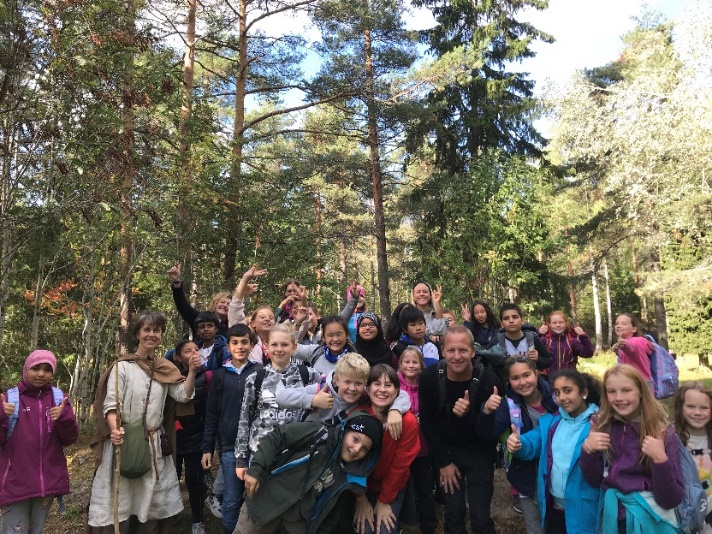 Diakonale møteplasserEt nytt punkt som har kommet inn i strategiplanen for dialogarbeidet var å «skape møteplasser på tvers med diakonale fokus». Middagsbesøk startet opp i Romsås kirke i desember 2017. Se mer om dette under diakoni. MARIA Sammen med Mehda Zolfaqari og Solfrid Molland, har Anne Berit jobbet videre med Maria-fortellingene i Bibelen og Koranen. Gjennom historien har kvinner 
ofte blitt ekskludert fra å tolke religiøse tekster og fortellinger. Religion har også blitt brukt til å fremme krig og konflikt, og i dag opplever vi igjen økende polarisering og fremmedfrykt. Kan fortellingen om Maria, Jesu mor, bidra til dialog og til å fremme likestilling og forståelse over religiøse skillelinjer? 

I denne fortellerforestillingen utforsker vi dette sammen ved å fortelle om Maria fra hvert vårt sted. Hennes fortelling veves sammen med våre fortellinger, og den som lytter inviteres inn i den forvandlingen som da finner sted. Dette er fortellinger om hvordan en ung jente som levde for mer enn to tusen år siden, fortsatt kan inspirere mennesker i dag. 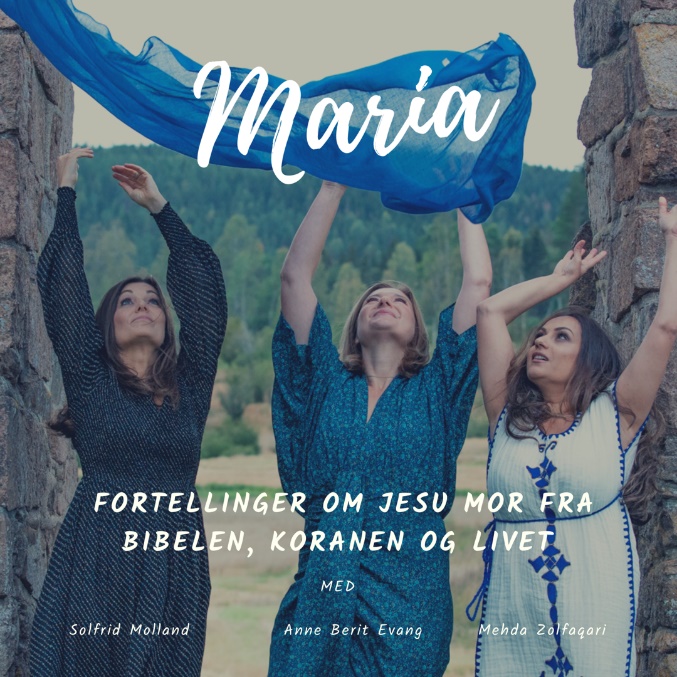 Våren 2019 brukte vi noen av midlene vi fikk fra Kulturdepartementet til å samarbeide med en regissør fra Trøndelag teater, Kjersti Boge, om å utvikle fortellerforestillingen videre. Vi har vært flere steder med forestillingen. Vi hadde en ny prøveforestilling i Rødtvet kirke, før ferden gikk til Olavsfestdagene i Trondheim, Moss kirke- og kultursenter, Bredtveit kvinnefengsel, Drammen videregående skole og Drammen Sacred festival i Fjell kirke. Vi skulle vært på Østre Toten folkebibliotek og Nannestad vgs., men måtte avlyse dette pga sykdom.Vi har laget promoteringsmateriale, en film og skrevet flere søknader om støtte til prosjektet gjennom Den kulturelle skolesekken. Vi får god respons og spennende samtaler med dem som opplever forestillingen, og gleder oss til å ta dette videre.Innsamlingsaksjon i samarbeid med Human Services NorwayFor fjerde året på rad arrangerte vi innsamlingsaksjon i desember sammen med de muslimske initiativtakerne til” Adams barn”. Vi samlet inn penger til kristne minoriteter i et område i Pakistan, med særlig fokus på hjelp til julefeiring. 

Denne gangen møttes vi i Rødtvet kirke, i høyre menighetssal. Det ble holdt mange gode taler om samhold og solidaritet på tvers av religiøse og etniske forskjeller, samt betydningen av å være en minoritet. Muslimer, som er en minoritet her i Norge, ønsker å hjelpe kristne, som er en minoritet i Pakistan. 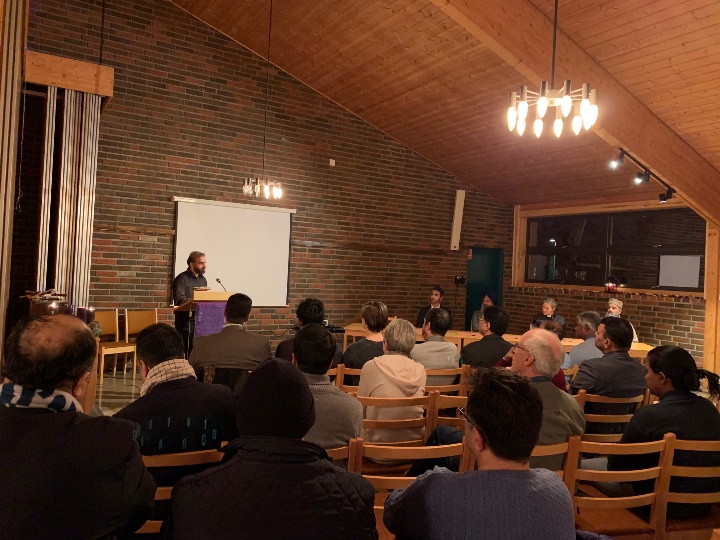 Det var representanter fra Norges Hindu kultursenter, Den norske kirke, ulike muslimske moskeer og Sikhtempelet tilstede. Det var også representanter fra flere bydeler i Groruddalen, som ga uttrykk for viktigheten av denne typen samarbeidsprosjekter. Nytt i år var at vi også løftet dette prosjektet inn i gudstjenesten 13. oktober, og samlet inn takkoffer til prosjektet. Til sammen kom det inn litt over 13.000, -På dette bildet ser dere Mian Safdar som er vår kontaktperson i Pakistan. Her besøker han en av menigheten som får støtte, og” julegavene” er litt annerledes enn vi er vant til. Store sekker med ris og mel og annen mat, klær, men også noen bamser til barna. 

Tallet på innsamlede midler er kanskje ikke så høyt, men vi har gjennom dette hjulpet over 160 familier. Takk til alle som bidro!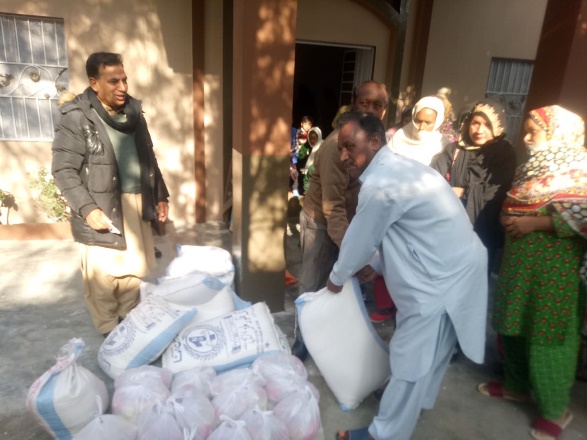 REPRESENTASJON og SkolebesøkEn viktig del av dette arbeidet er å besøke andre trossamfunn og delta på ulike arrangement. Anne Berit har bl.a. vært tilstede på to større arrangement med fokus på dialog som Ahmadiyya-moskeen på Furuset arrangerer hvert år. Forebyggende enhet hos politiet har et eget fora for kvinner som også møtes en gang i semesteret. Der kan det være opp mot 200 kvinner fra ulike tros- og livssynsamfunn. De arrangerte en spennende kvinnekonferanse “Kvinner kan!” på Røde kors-senteret, med rundt 200 deltakere. I Grorud bydel har vi et samarbeidsutvalg for trossamfunn som møtes ca. to-tre ganger i semesteret, og som har møttes i flere år. Her er det representanter fra Hindutempelet, Jamaat e-ahl-Sunnat Ammerud, Grorud menighet og Grorud bydel. Vi jobber stadig med å utvide dette. Gjennom arbeidet med “Adams barn” har vi også opprettet kontakt med moskeen som ligger ved Grorud idrettsbane. Anne Berit og Eleanor deltok på en markering der i kjølvannet av koranbrenningen i Kristiansand. Det var en sterk opplevelse, og det ble satt stor pris på vår deltakelse. Einar og Anne Berit deltok på den store MOT-kvelden som Apalløkka ungdomsskole arrangerte høsten 2019. Her var fokus på nærmiljøet som samfunnsbygger opp mot barn og unge. Vi fikk mange gode innspill med stor overføringsverdi til menighetsarbeidet.Anne Berit deltok også på åpningen av Salam Norge i august.  Dette er en organisasjon som fremmer et inkluderende og trygt miljø for LHBTQI-personer med muslimsk bakgrunn i Norge. Vi har også hatt flere skoleklasser på besøk i kirkene og anser dette som en viktig arena for dialog. Vi har merket en økt etterspørsel etter dette i 2019, og gleder oss stort over det. På Romsås har vi ønske om å etablere en ny dialoggruppe.INTEGRERT DIALOGARBEIDDialog er en holdning, like mye som det er handling. Grorud menighet er på god vei til å bli en dialogisk menighet, og det er en viktig bevisstgjøringsprosess som har skjedd blant frivillige og ansatte. Både i gudstjenester og andakter og på tiltak i menigheten har dialog blitt tematisert. Å løfte frem hvorfor vi driver dette arbeidet og på hvilken måte det kan gagne hver enkelt av oss, er fortsatt viktig. Svaret har heller ikke endret seg så mye; dialog er viktig «fordi det er her vi bor, og det er her vi bor sammen»!SENIORSENTERETUTGANGSPUNKT FOR DRIFTRødtvet seniorsenter er et møtested for alle pensjonister i Bydel Grorud, hvor hver enkelt bruker finner TRYGGHET, SAMHOLD OG VENNSKAP. Mottoet vårt er - ditt annet hjem -. Senteret skal ha et service- og aktivitetstilbud som bidrar til å opprettholde den enkeltes fysiske og psykiske helse. Rødtvet seniorsenter har en driftsavtale med Grorud bydel. Den er gjeldene for to år, fra 01.01.2018 – 31.12.2019. Bydel Grorud ønsker å fortsette driftsavtalen, men det er ikke satt noen tid for hvor lenge denne vil gjelder inntil videre.STYRETS ARBEIDSenteret eies av Grorud menighet, og drives med støtte fra Bydel Grorud og Grorud menighet. Senteret har et eget styre som har hatt 5 møter og behandlet 58 saker i 2019. Hovedsaker i styrets arbeid i 2019 har vært å utvikle og fornye senteret, jobbe for bedre økonomiske rammer og sikre senterets økonomi. Styrets sammensetning Fra eier, Grorud menighet kom Aslaug Irene Gjerull Halden, Kristen Ødegaard (leder), Gunnar Follerås (nestleder) og Wenche Hansgaard. Fra brukerne og de frivillige kom Arnstein Flø og Rutt Olstad. Fra de ansatte kom Jeyapalan Yoganathan.Nytt styre ble satt sammen i november 2019. Fra eier, Grorud menighet kom Aslaug Irene Gjerull Halden, Kristen Ødegaard (leder), Kari Bjørklund og Wenche Hansgaard (nestleder). Fra brukerrådet Anders Bjørnsen og fra de frivillige Rutt Olstad. Fra de ansatte kom Jeyapalan Yoganathan.Senterleder Lilia J. Nordø har deltatt på styremøter med tale- og forslagsrett, hun var også styrets referent ut juli. Fra august ble Aslaug Irene Halden Gjerull foreløpig leder og referent. PERSONALETArbeidsgiveransvaret for de to ansatte ved seniorsenteret var Grorud menighet.Lilia Jakel Nordø som begynte å jobbe som daglig leder fra 01.05.2018 i 100% stilling og måtte slutte 1.10.19 pga dårlig økonomi ved senteret. Kjøkkensjef er fremdeles Jeyapalan Yoganathan.Selvstendig næringsdrivende arbeider på senteret er frisør Liv Robarth, Clinique Care med fotterapeut Ann Kristin Nervik, hudterapeut og neglestell Trude Nervik. BRUKERRÅDETBrukerrådet består av 6 medlemmer og leder i 2019 har vært Arnstein Flø, fra november ble Anders Bjørnsen valgt som leder. Brukerrådet er opptatt av, i samarbeid med styre, ansatte og frivillige å videreutvikle de tjeneste- og aktivitetstilbud som senteret har, samt legge forholdene til rette slik at brukernes interesser og behov blir ivaretatt best mulig. Brukerrådet har deltatt aktivt i senterets aktiviteter / arrangementer gjennom året.  FRIVILLIGE HJELPERERødtvet senior- og aktivitetssenter hadde ca. 45 frivillige hjelpere per 31.12.2019. Frivillige medarbeidere har nøkkelfunksjoner på mange områder av senterets drift både med ulike praktiske og administrative oppgaver. Transporttjenesten har vært utført av frivillige med vår egen bil. Frivillige sørger for ulike inntektsbringende aktiviteter som rammeverksted, jule- og påskesalg, lotterier mm. Frivillige driver ulike faste aktiviteter, arbeider med markedsføring av senterets tilbud, lager mat, vedlikeholder uteområder med mer. Frivillig innsats ved senteret tilsvarer drøyt 6 årsverk. For å kunne opprettholde dagens aktivitetsnivå er rekruttering av nye frivillige viktig. SAMARBEIDSPARTNEREI 2019 har vi også kunnet tilby balansekurs og trimgruppe. Det er et samarbeid med Grorud Bydel og rehabiliteringsavdelingen. Senteret har nært samarbeid med seniorveilederen i Grorud Bydel.Helseetaten Oslo kommune arrangerer nettverksmøter for ledere på seniorsentrene i Oslo ca. 4 ganger i året. Senteret har også et nært samarbeid med diakon Birgit K. Hanstensen som har ansvar for de frivillige, tilstedeværelse flere dager og ansvarlig på onsdager med allsang sammen med organist Ole Johannes Kosberg.SENTERETS TILBUDSenteret holder åpent alle ukedager fra kl. 09.00 til kl.15.30. Kafeen er åpen fra kl. 9:00 til kl.15:00 og til kl.18 på mandager. Vi har også hatt særskilte arrangementer i forbindelse med høytidene. Senteret har i 2019 hatt følgende tilbud: kafé med rimelig og god mat, trivelige lokaler som ramme for en god prat med nye og gamle venner, frisør, fotterapi og soneterapi, hudpleie, manikyr og aromaterapi, transport med senterets buss, filmklubb, seniordans, engelsk samtalegruppe, allsangtreff, trim av ulike slag, badstue, hobbyrom, rammeverksted, brukertreff, syns- og hørselstest, bridgegruppe, aviser, bøker, blader og PC-spill, internettkafe og datakurs.INFORMASJON TIL BRUKERNESenteret har ukentlig annonse i Akers Avis. Her presenteres meny og program for kommende uke samt senterets ulike tilbud. Vårens og høstens program med en gavegiro ble sendt ut til alle pensjonister i” vårt” område. Samtidig lager vi månedlige oversikter. Senteret har også en egen Facebook og hjemmeside som blir vedlikeholdt og oppgradert av de frivillige og daglig leder, www.rodtvetseniorsenter.noØKONOMISenterets hovedinntekter er driftsstøtte fra bydelen, Grorud menighet, fra kafeteria, rammeverkstedet.   Senteret gikk med et underskudd på kr. 267 000,- for 2018 og tildelingen fra bydel Grorud i Oslo kommune ble redusert med kr. 340 000,- for 2019. Senteret hadde ikke midler til å drive med underskudd ut 2019. Det opprinnelige forslag til bydel Grorud på deres desember møte i 2018 var å redusere tilskuddet til senteret med 640 000,- Da arbeidet en av styrets medlemmer med bydelens administrasjon og snakket med bydelspolitikerne for å få dem til å omgjøre vedtak. De reduserte da tilskuddet med 140 000,- Da politikerne i mars møtet 2019 skulle revidere budsjettet for 2019 vedtok de at reduksjonen til senteret totalt sett ville være 340 000,- Tildelingen til senteret ble kr 1100 000,- for 2019. Som følge av senterets dårlige økonomi ble Lilia Jakel Nordø.Grorud menighet satte inn ressurser for å redde senteret på menighetens regning. Daglig leder Aslaug Irene Halden Gjerull ble satt til å lede senteret. Monica Wiger ble administrasjonsleder. Birgit Kinn Hanstensen ble frivillighetsleder. Else Marit Larsen har jobbet med økonomien. Regnskapet ble ført av Knif regnskap.SLUTTKOMMENTARRødtvet senior- og aktivitetssenter er et sted som betyr mye for mange. Senteret preges fortsatt av en trivelig atmosfære og god stemning. Senteret har stadig tilsig av både nye frivillige og brukere. I 2019 fikk vi 4500 besøkende som registrerte sine kort i tillegg til gjester som besøker senteret uten å bli registrert. Før 2018 fikk senteret en to årsavtale for jan. 2018- des.2019 med bydel Grorud. Før jul i 2018 og i 2019 gjorde Gunnar Follerås og styret en stor innsats i kontakten med bydelen for å sikre at bevilgningene kom til senteret.MISJONSARBEIDMenighetens misjonsprosjekt er knyttet til NMS sitt arbeid i Etiopia. Ny misjonsavtale ble inngått. Grorud har forpliktet seg til å samle inn kr 25 000,- pr år frem til 2021. I misjonsutvalget for 2019 satt Morten Giske, Anne Gunneng Grønlund, Grete Olin Larssen og prest Vibeke Bergsjø Aas. Utvalget har ansvar for å rette fokuset på misjonsarbeidet, samle inn penger til prosjektene og delta på misjonsgudstjenester.julemarkedI løpet av året ble det arrangert ulike lage-kvelder/dager for produkter til julemarkedet Julemarkedet i 2019 var i november. På lørdagen deltok kormiljøene og det var full aktivitet med salg av håndverksprodukter og julebakst, åresalg, kafeteria loddsalg til lotteriet og loppemarked, samt fiskedam og pepperkakepynting. På søndag deltok VOX. Da var det trekning i lotteriet, åresalg, kafeteria og salg av håndverksprodukter.  Komiteen og menigheten takker alle frivillige som har bidratt med gevinster, kaker, håndverksprodukter, salg og mye mer. Det kom inn rundt kr. 85000,-EIENDOMMENE og utvalgMenigheten eier 3 leiligheter. I Kalbakkslyngen, Kalbakkstubben og Ravnkollbakken Disse leies ut på fast basis av Utleiemegleren.Menigheten eier Grorud menighetshus som brukes til kontorer i underetasjen, kirkekaffe, konfirmantundervisning, MR møter og diverse utleie. Menighetshuset har et eget husstyret som drifter huset. Menighetens gudstjenesteliv og aktiviteter finner sted i kirkene på Grorud, Romsås og Rødtvet. Menigheten har tre eiendomsutvalg knyttet til de tre stedene på Grorud, Romsås og Rødtvet. Utvalgene har til ansvar for å legge til rette for dugnad, ta vare på bygningene og komme med forslag til utbedringer. Det er jobbet med vedlikeholdsplan for alle de fire bygningene.Eiendomsutvalget for Rødtvet kirke: Gunnar Grønlund, Kristen Ødegaard, Karen Marie Engeseth og Erik Holmqvist.Husstyret for Grorud menighetshus og Grorud kirke: Ingrid Haddal, Birgit Jøkling, Paul Pedersen og Knut Engh.Husstyret for Romsås kirke: Ingebjørg Skjelvik, Anders Rødberg-Larsen og Wenche Hansgaard.INFORMASJONMenigheten lager kirkeside i Akers Avis 6 ganger pr år, oppdaterer hjemmesiden regelmessig, har Facebook sider, sender ut info pr e post, lager plakater og setter opp på infotavler og i nærmiljø, lager flyers til utdeling, sender pressemeldinger til avisa og inviterer til arrangementer, samt setter inn annonser over ulike arrangement som finner sted.ØKONOMIFor menighetens økonomi viser vi til regnskap for 2019FRA KIRKEVALGET 2015 TIL 2019Grorud sokn har hatt 8 faste medlemmer i tillegg til sokneprest og 5 varamedlemmer fra 1.11.2015FASTE MEDLEMMERBjørn Erik Høvik Schjerverud (Leder)Erik Holmqvist (nestleder)Ingebjørg Skjelvik (fellesrådsrepresentant)Birgit Jøkling Anne Grethe Gunneng GrønlundRagnhild Bull-Njaa LarsenFrode Grøstad (permisjon)Soja Elia Fretheim (permisjon)
Sokneprest Tone Marie FalchVARAMEDLEMMERThor Olav EikenVictoria RweikizaPaul Hilmar PedersenWenche Antonette HansgaardInger Elisabeth BlakstadPrest Anne Berit Evang (vara for sokneprest)Dessuten møter:Daglig leder Aslaug Irene Halden Gjerull som er sekretær for menighetsrådetPermisjon:Frode Grøstad og Soja Elia Fretheim (faste medlemmer)Type gudstjenesteAntall Deltakere totaltDeltaker-gjennomsnitt201920182017201920182017201920182017Gudstjeneste132138138888192169672677070Gudstjeneste for små og store211215120494212237981Ungdomsgudstj. (Take Away) 211113503331441243026Taizègudstj.94--68-17-Konfirmasjons-gudstjeneste44512461395922312348184Julaften-gudstjeneste4+2 sykehj4+3 sykehj514061192+(76)1196352298+(25)239Sykehjem577280147618592333262929Barnehage-vandringer151314585737732395656Skolegudstjenester1088246124012325246300290Dåp6489755436-6831--Gravferd164193195-*-----Vigsler151615975974945699--